Publicado en Las Palmas de Gran Canaria, España el 28/02/2020 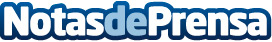 Repara tu Deuda consigue la primera cancelación de deuda en Canarias con la Ley de Segunda oportunidad Los clientes del despacho de abogados líder en la aplicación de la Ley de la Segunda Oportunidad son un matrimonio y debían 80.272 € a 15 BancosDatos de contacto:Isabel Rubio914012696 Nota de prensa publicada en: https://www.notasdeprensa.es/repara-tu-deuda-consigue-la-primera_3 Categorias: Nacional Derecho Finanzas Telecomunicaciones Canarias http://www.notasdeprensa.es